Year 1 Maths Answers DocumentLesson 1: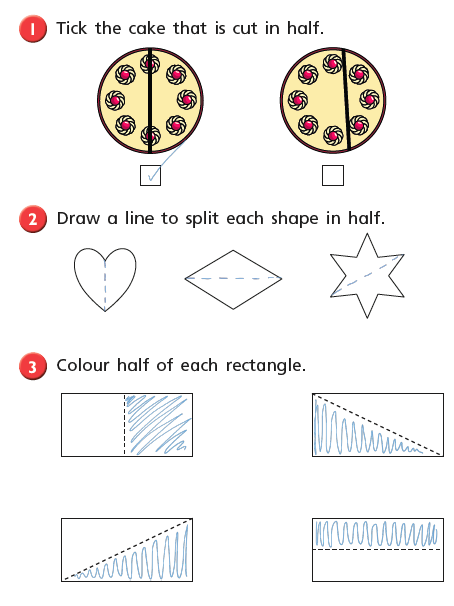 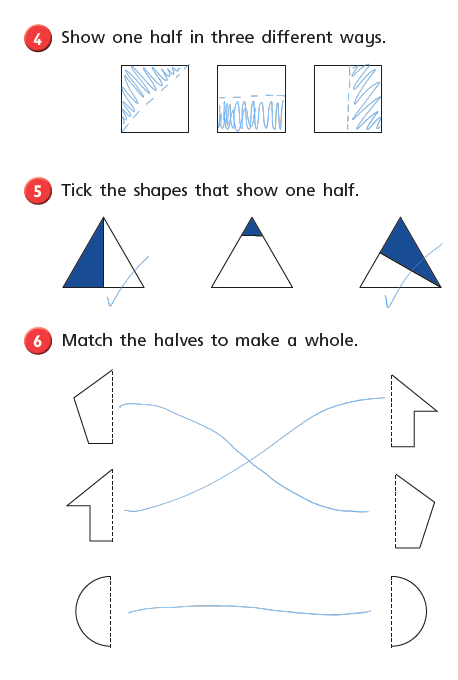 Lesson 2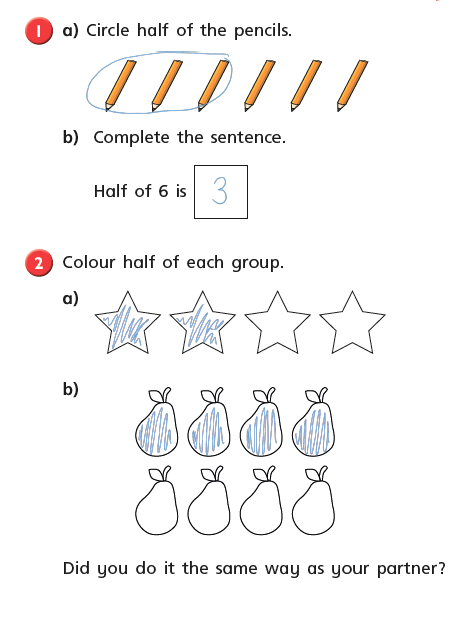 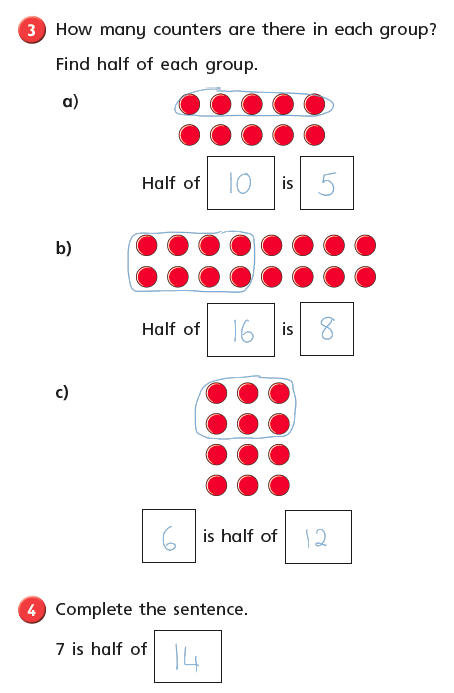 Challenge: 4 apples should be circlesA) 2    B) 5     C) 6    d) 3 18½ of 85Lesson 3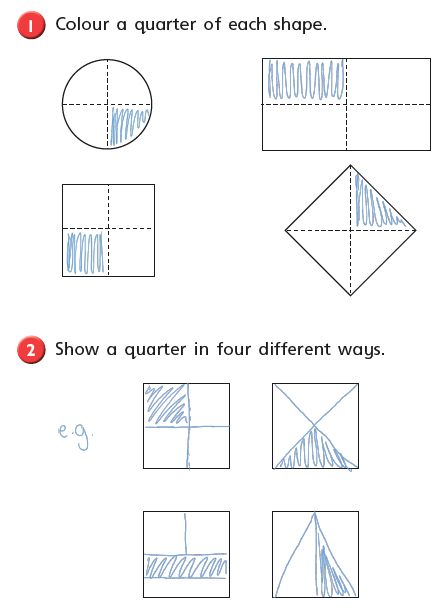 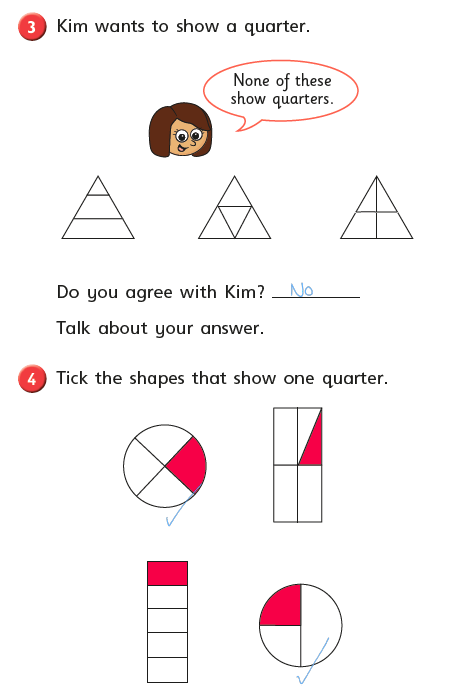 Part 2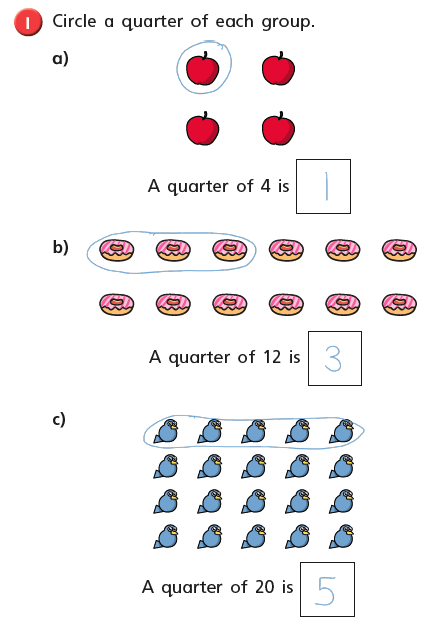 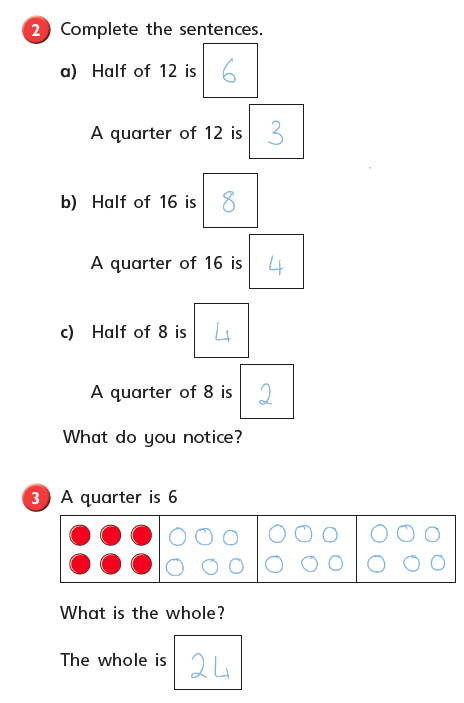 Problem Solving: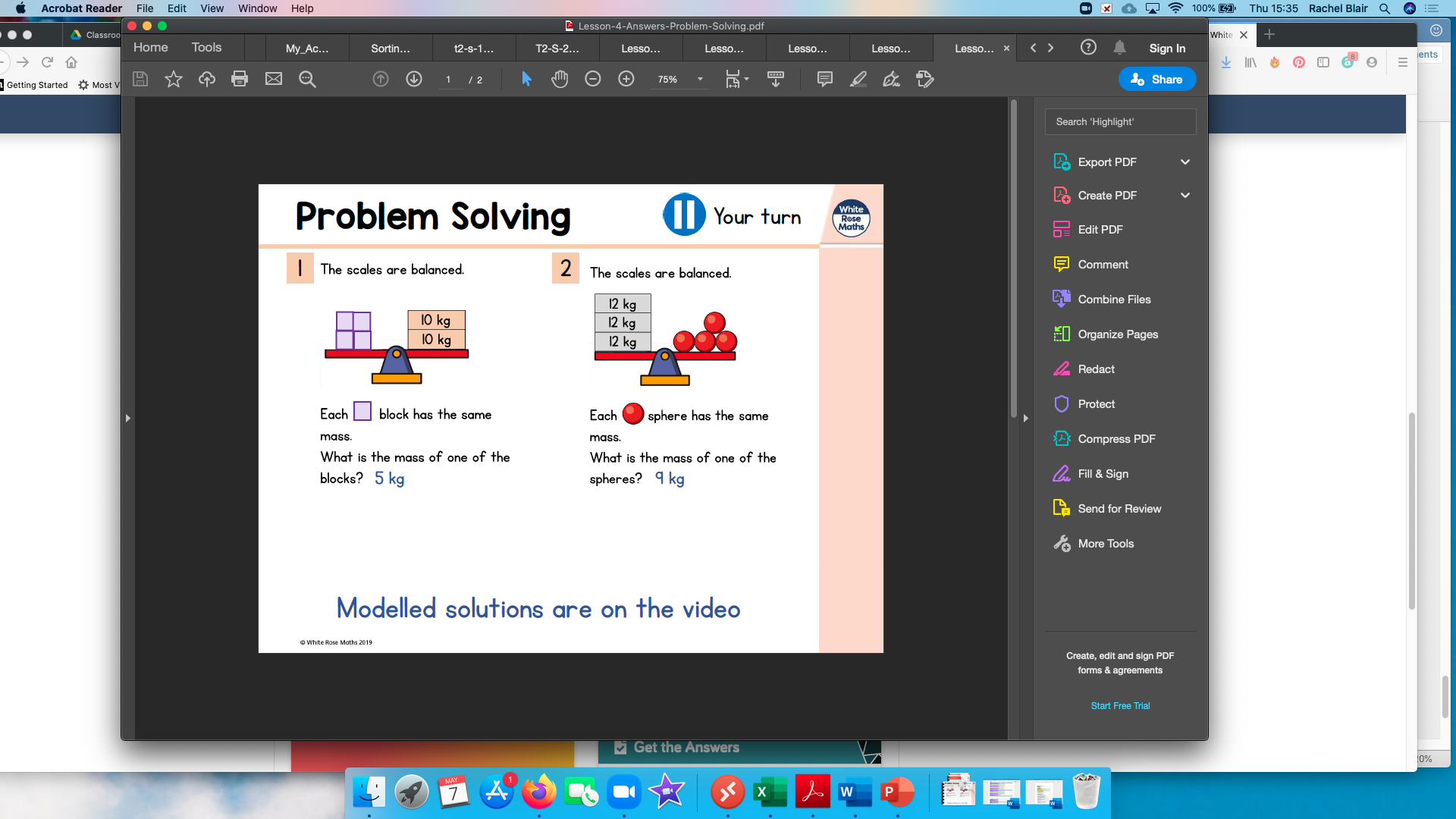 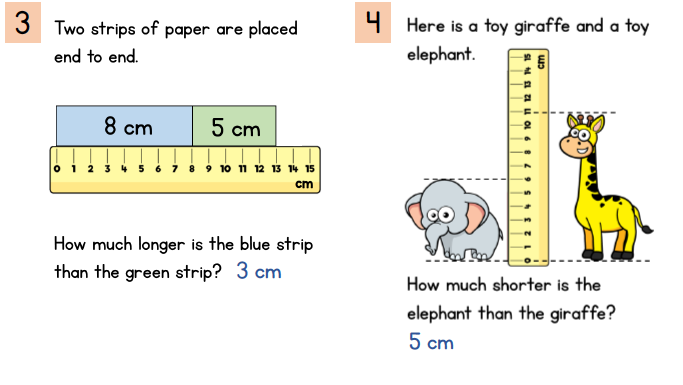 